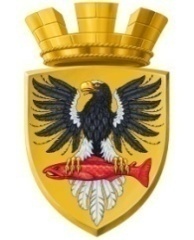 Р О С С И Й С К А Я   Ф Е Д Е Р А Ц И ЯКАМЧАТСКИЙ КРАЙП О С Т А Н О В Л Е Н И ЕАДМИНИСТРАЦИИ ЕЛИЗОВСКОГО ГОРОДСКОГО ПОСЕЛЕНИЯ    г. ЕлизовоВ соответствии с Федеральным законом от 06.10.2003 № 131-ФЗ «Об общих принципах организации местного самоуправления в Российской Федерации», Федеральным законом от 28.12.2009 № 381-ФЗ «Об основах государственного регулирования торговой деятельности в Российской Федерации», Уставом Елизовского городского поселения, Положением об Управлении финансов и экономического развития администрации Елизовского городского поселения, принятым Решением Собрания депутатов Елизовского городского поселения от 11.02.2016 № 861, Положением «О порядке размещения нестационарных торговых объектов на территории Елизовского городского поселения», принятым Решением Собрания депутатов Елизовского городского поселения от 18.04.2019 № 530, Порядком проведения аукциона на право размещения нестационарных торговых объектов на территории Елизовского городского поселения, принятым Решением Собрания депутатов Елизовского городского поселения от 18.04.2019 № 531ПОСТАНОВЛЯЮ:Возложить полномочия по организации проведения аукциона на право размещения нестационарных торговых объектов, заключению договоров на право размещения нестационарных торговых объектов на Управление финансов и экономического развития администрации Елизовского городского поселения.Признать утратившим силу постановление администрации Елизовского городского поселения от 08.09.2016 № 768-п «О наделении полномочиями по заключению договоров на право размещения нестационарных торговых объектов на территории Елизовского городского поселения».Муниципальному казенному учреждению «Служба по обеспечению деятельности администрации Елизовского городского поселения» опубликовать (обнародовать) настоящее постановление в средствах массовой информации и разместить в информационно-телекоммуникационной сети «Интернет» на официальном сайте администрации Елизовского городского поселения. Настоящее постановление вступает в силу после его официального опубликования (обнародования).Контроль за исполнением настоящего постановления оставляю за собой. Глава администрации Елизовского городского поселения                                               Д. Б. Щипицынот29.05.2019№574 – пО наделении полномочиями по организации проведения аукциона на право размещения нестационарных торговых объектов, заключению договоров на право размещения нестационарных торговых объектов 